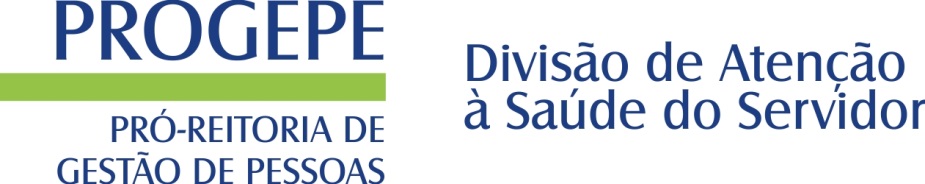 Autorização para Participação em Curso/EventoComunicamos à Divisão de Atenção à Saúde do Servidor – DASS que o (a) servidor (a) _______________________________________________________________ ocupante do Cargo __________________________está autorizado a participar do Curso/Evento  _________________________________________________________ a ser oferecido no Campus da UFERSA em ___________________, no período de _________________________, horário das __________ às __________. ______________, ____ de ____________ de ______ (Local e data) ___________________________________________Assinatura e carimbo do Chefe imediato